15.03.21LO: To make equal groups. Complete the sentences: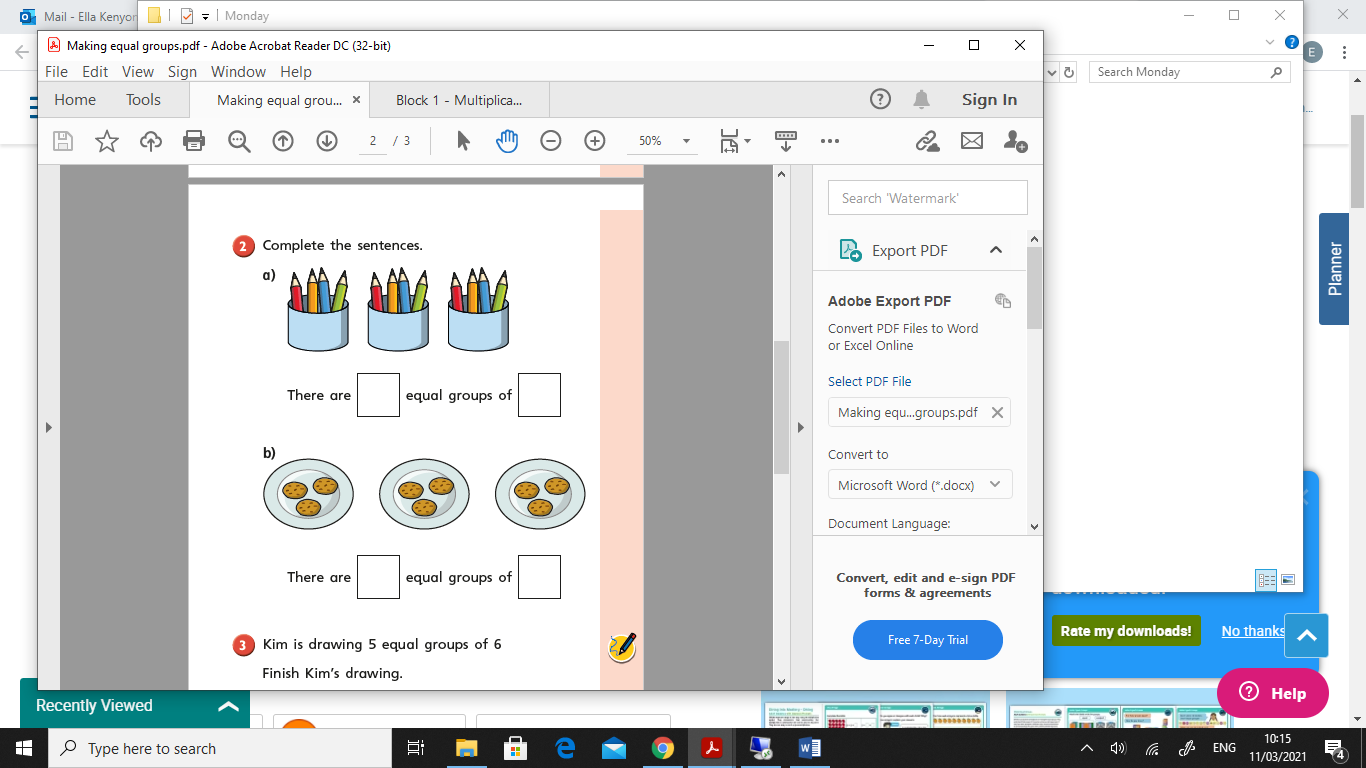 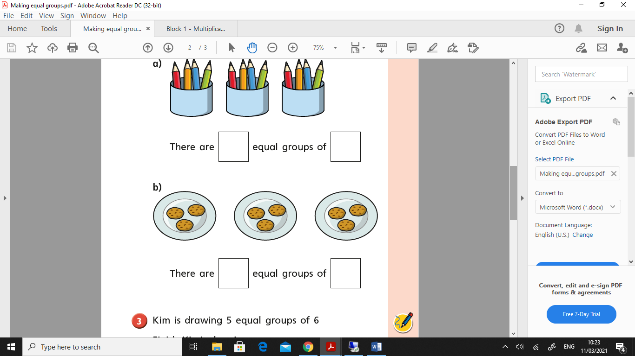 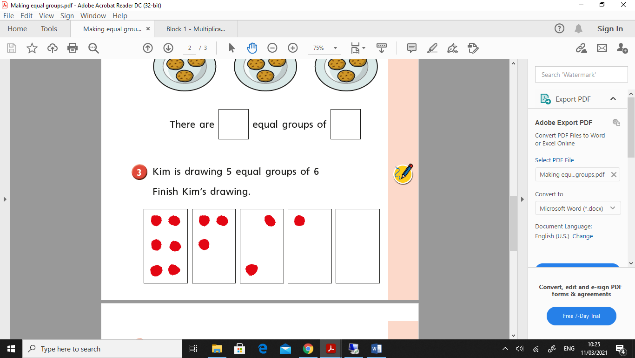 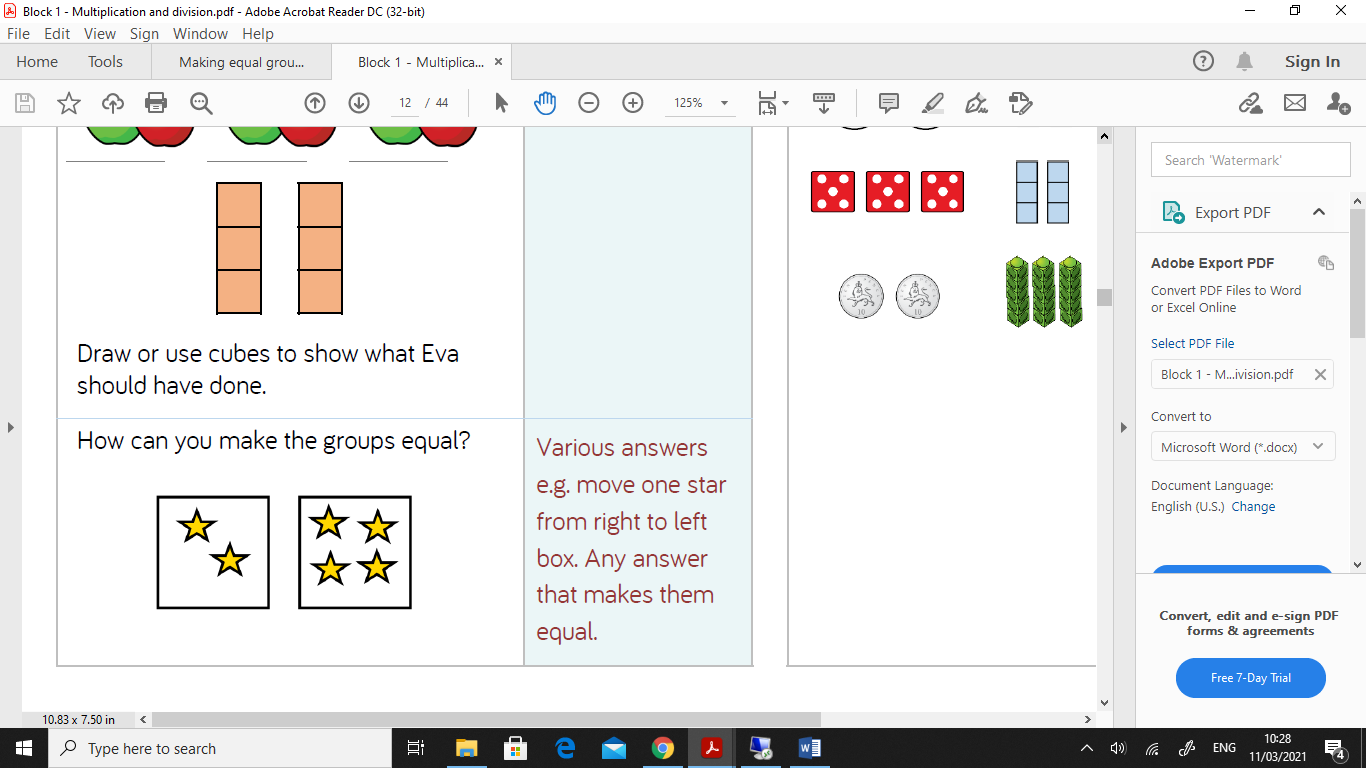 Use counters and work with a partner to make the following groups.5 equal groups of 3.2 equal groups of 6.10 equal groups of 1.